Curriculum VitaeCurriculum VitaeCurriculum VitaePersonal Information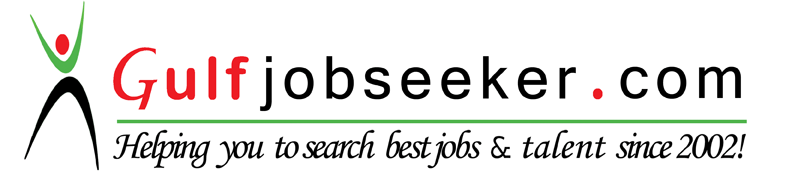 Whats app  Mobile:+971504753686 Gulfjobseeker.com CV No:259781E-mail: gulfjobseeker@gmail.comWhats app  Mobile:+971504753686 Gulfjobseeker.com CV No:259781E-mail: gulfjobseeker@gmail.comWhats app  Mobile:+971504753686 Gulfjobseeker.com CV No:259781E-mail: gulfjobseeker@gmail.comWhats app  Mobile:+971504753686 Gulfjobseeker.com CV No:259781E-mail: gulfjobseeker@gmail.comDate of birth25.02.1990.25.02.1990.EducationPrimary SchoolPrimary School ’’Zdravko Glozanski’’Primary Music School ’’Petar Konjovic’’Primary School ’’Zdravko Glozanski’’Primary Music School ’’Petar Konjovic’’High SchoolSecondary Medicine School in SentaSecondary Medicine School in SentaUniversityFaculty for Special Eduacion And Rehabilitation (Advanced Student)Faculty for Special Eduacion And Rehabilitation (Advanced Student)Working Experience2011 Februar-2011December -Pizzeria Morris Belgrade2012 Februar- 2012 Novembar ’’Mansion Night Club’’ in Dubai,UAE, position’’ Senior Captain waitress’’October 2015- Current –Volunteer in Primary School For Children with Special Needs ’’Sava Jovanovic-Sirogojno’’ 2011 Februar-2011December -Pizzeria Morris Belgrade2012 Februar- 2012 Novembar ’’Mansion Night Club’’ in Dubai,UAE, position’’ Senior Captain waitress’’October 2015- Current –Volunteer in Primary School For Children with Special Needs ’’Sava Jovanovic-Sirogojno’’ Technical  SkillsOperating Systems : Windows XP, Windows VistaSoftware: Microsoft Office,  Internet,  (Word, Excel, Outlook,)Operating Systems : Windows XP, Windows VistaSoftware: Microsoft Office,  Internet,  (Word, Excel, Outlook,)LanguagesEnglish(Excellent speaking, reading and writing)English(Excellent speaking, reading and writing)Hungarian(Native)Hungarian(Native)Serbian(Native)Serbian(Native)HobbyTraveling, readingTraveling, readingMaritial StatusMarriedMarriedKidsOne,2 years oldOne,2 years oldPersonal SkillsGreat team worker,reliable,communicative,ambitious, hard working,adaptable on every environment.Great team worker,reliable,communicative,ambitious, hard working,adaptable on every environment.